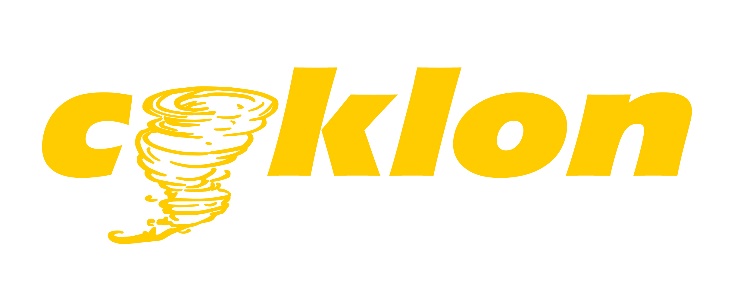 Technický list:                                                  Cyklon butylový tmel 600mlČíslo tovaru: 1909601Cyklon butylový tmel je jednozložkový tesniaci špárovací tmel na báze polybutylénu.Oblasti použitiaNa tmelenie stavebných špár, obvodových špár v betóne medzi murivom a betónom.V exteriéry aj ako sklenársky tmel pri zasklievaní sklenníkov.Tmelenie špár s malým dilatačným pohybom, ktoré sú vystavené malému mechanickému pôsobeniu.Balenie   saláma 600mlFarba       šedáTechnické údajeZáklad -                                                       polybutylénKonzistencia -                                            toxitropná pastaHustota  g/ml                                             1,7 – 1,8Sušina      %                                                 98Tepelná odolnosť  °C                                 -20 / +75  (po vytvrdnutí)Tepelná odolnosť  °C                                 -15             (pri preprave)Aplikačná teplota  °C                                 +5 / +40Tvorba povrchovej šupky hodín               48 hodín ( pri 23°C / 55% rel. vlhkosti)Dilatačná schopnosť %                               -+6,0 Stekavosť  mm                                              2   /ISO 45001/Skladovatelnosť       mesiace                       24   (pri teplotách od +5°C do +25°C )Minimálna šírka špáry  mm                         4Maximálna šírka špáry  mm                        24Približná spotreba vzorec                                                             obsah (ml)                                                                                        dĺžka špáry (m) = -----------------------------------------------------                                                                                                         šírka špáry (mm) – hĺbka(mm)Obmedzenia        není vhodné pre dlhodobé zaťaženie vodou                           Podklad                musí byť suchý ,čistý , pevný, bez voľných častíc prachu, masnôt a oleja.Pokyny                pri použití v exteriéroch je nutné zamedziť minimálne 5 hodín po aplikácii styku svodouČistenie                materiál   technickým benzínom, liehom a pod. prostriedkami                               Ruky          mydlo, voda a krém na ruky    Aktualizácia    8.3.2022Výrobok je určení profesiónalne použitie. Všetky informácie a údaje sú založené na objektívnom testovaní, našich skúsenostiach a predpokladáme, že sú spoľahlivé a presné. Napriek tomu nemôžeme poznať najrôznejšie možnosti použitia ani použité metódy aplikácie, preto neposkytujeme za žiadnych okolností záruku nad rámec uvedených informácií. Uvedené údaje majú všeobecný charakter. Užívateľ je povinný sa presvedčiť o vhodnosti použitia vlastnými skúškami. Pre ďalšie informácie kontaktujte prosím naše technické oddelenie.                                         GYNEX-CHEMALEX s.r.o.   Na lánoch 10, Bratislava, Slovakia, Tel.: +421 31 558 6580, gynexchemalex@gynexchemalex.sk , www. gynex.sk                                       